	С целью популяризации библиотеки, книги и чтения 28 февраля 2017 года в читальном зале Центральной городской библиотеки был проведен книжный обзор «Книга-сенсация» для девятиклассников ЛСОШ № 1. Библиотекарь познакомила учащихся с самыми тиражируемыми и самыми покупаемыми книгами в мире. Для обзора были отобраны 12 книг. Среди них такие бестселлеры как «Властелин колец» и «Хоббит, туда и обратно» Толкиена, «Маленький принц» Экзюпери, «10 негритят» Кристи и другие. Школьники узнали много интересных фактов как о книгах, так и об авторах этих книг. По завершению обзора была проведена экскурсия по библиотеке. Все желающие могли познакомиться с книжным и периодическим фондом абонемента и читального зала и записаться в библиотеку.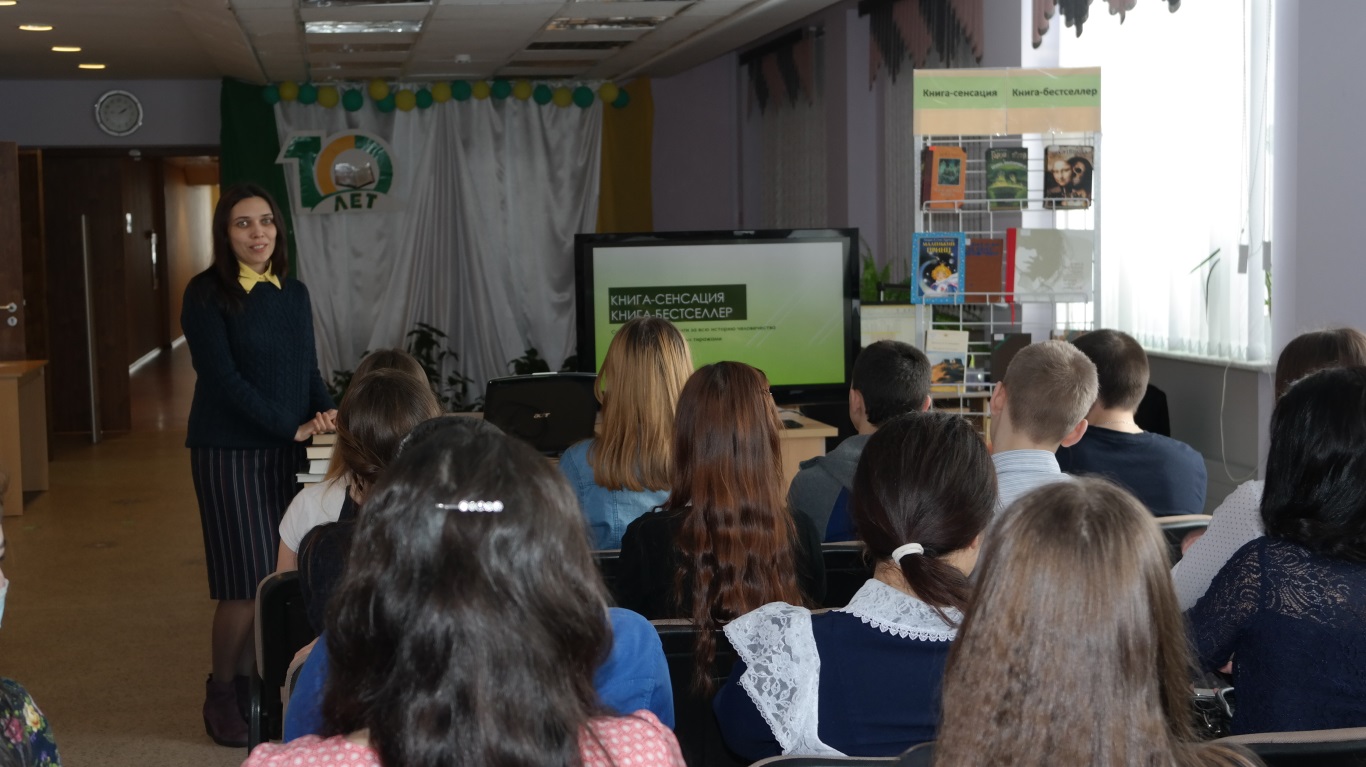 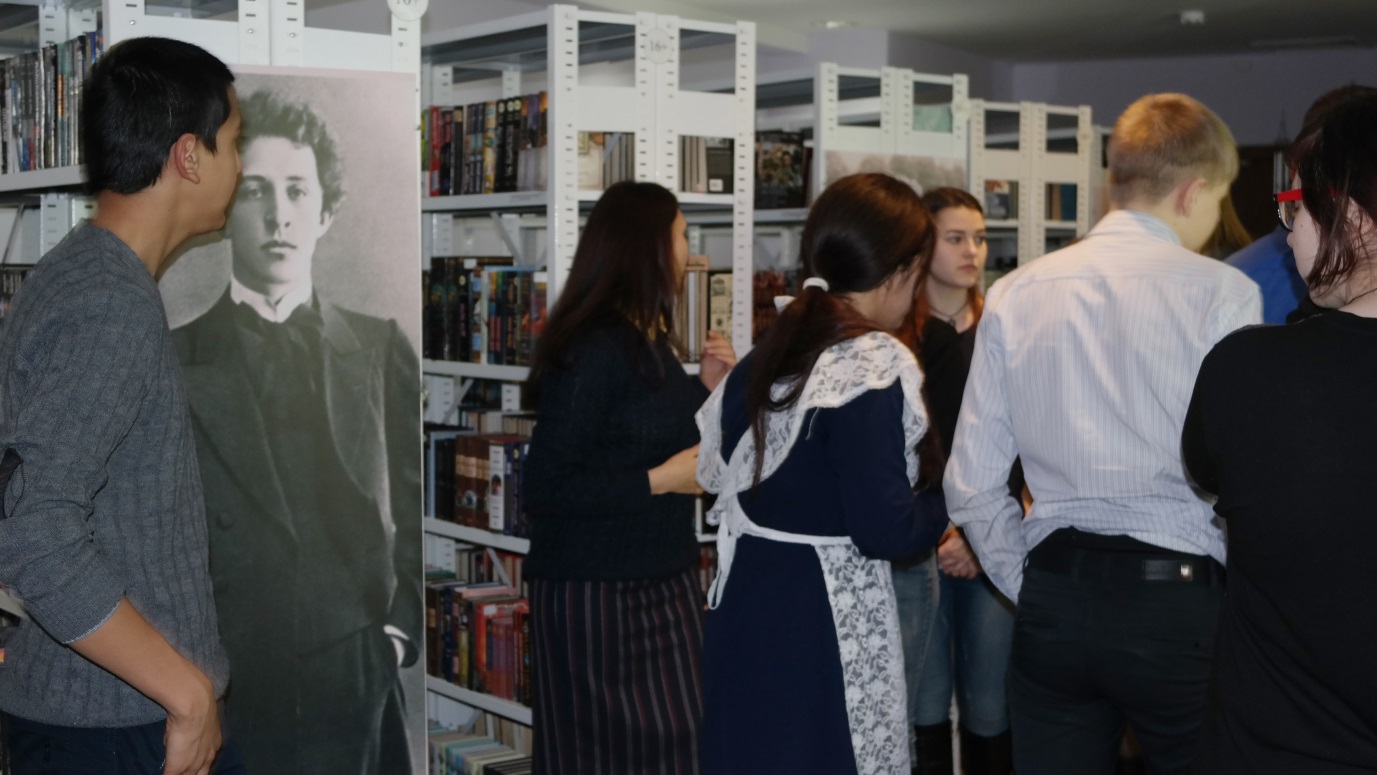 